CURRICULUM VITAE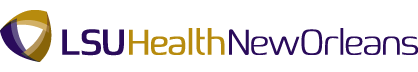 Franciely PaliarinCurrent Title:                         Postdoctoral Fellow, Department of Physiology Business Address:             	Department of Physiology					1901 Perdido Street					Medical Education Building, Room 7205					New Orleans, LA 70112Business Telephone:	(504) 568-2804Cell Phone:			(504) 478-4043Email Address:           	fpalia@lsuhsc.eduCitizenship:                          Brazil, US temporary residencyEducation:            UndergraduateGraduatePost-Doctoral FellowshipsAcademic, Professional, and Research Appointments: Membership in Professional Organizations: Awards and Honors: TEACHING EXPERIENCE AND RESPONSIBILITIESFormal Course Responsibilities University of Sao Paulo, Brazil
RESEARCH AND SCHOLARSHIP Grants and Contracts: FundedJournal Publications (Refereed): Book Chapters:Scientific Presentations (poster): Invited Presentations and Seminars: Other Service:Community Service Activities:2009-2012BS, Biological Sciences                                                                     State University of Northern Paraná (UENP) – BrazilBA Title: Pedagogical workshops as a sensitization space for issues connected to sexual educationof students in a situation of intellectual disabilityMentor: Profa. Dra. Bruna Jamila de Castro2012-2015MA in Education Paulista University “Júlio Mesquita Filho” (UNESP) – BrazilDissertation Title: Sexuality and Disabilities: giving voices to teenagers through pedagogical workshops.
Supervisor: Profa. Dra. Fátima Elisabeth Denari2016-2020PhD, Psychobiology Department of Psychology, University of Sao Paulo, BrazilThesis: Behavioral and electrophysiological changes underlying morphine-induced expression of preference and context tolerance
Mentor: Prof. Dr. Manoel Jorge Nobre2021-PresentePostdoctoral FellowDepartment of Physiology, LSUHSC, New Orleans-LAResearch project:  Explore the role of the  Kappa/Dynorphin system in mediating stress-induced escalation of alcohol intake
Mentor: Rajani Maiya2019-20192021-PresentSupervised Internship in Teaching
Department of PsychologyUniversity of Sao Paulo, BrazilPostdoctoral FellowDepartment of PhysiologyLouisiana State University Health Sciences Center, New Orleans, LA2016-PresentCouncil member, Institute of Neuroscience and Behavior (INeC)2017-PresentMember,  Brazilian Society of Neurosciences and Behavior (SBNeC)2018-PresentMember, Society for Neuroscience (SfN)2021-PresentMember, National Hispanic Science Network (NHSN)
2022-PresentMember, Research Society on Alcoholism (RSA)2010Undergraduate Research fellowship,  Tutorial Education Program - Biology, Ministry of Education, Brazil2016Doctoral fellowship, National Council for Scientific and Technological Development (CNPq), Brazil2019Supervised Internship in Teaching, Coordination for the Improvement of Higher Education Personnel (CAPES), Brazi20192021Global Engagement Seed Grant, International Brain Research Organization6th Notice Santander / USP / FUSP to Promote Culture and Extension Initiatives2017Teaching Assistant: Physiology (graduate-level, 20h)2017Teaching Assistant: Supervised Internship at the Laboratory of Neuropsychopharmacology  (underdergraduate-level, 4h)2017Lecture: Drug abuse and neuroscience (underdergraduate-level, 1hr)2017Lecture: Drugs: Why is it so hard to kick the habit? (undergraduate-level, 1h)2018Teaching Assistant:  Neurobiology of Drug Abuse - Opioids (graduate-level, 4h)2018Teaching Assistant:  Neurobiology of Drug Abuse - Seminar Evaluation (graduate-level, 20h)2018Teaching Assistant:   Psychophysiology and Psychopharmacology (graduate-level, 36h)2019Teaching Assistant:    Psychobiology of Anxiety and Disorders - Seminar Evaluation (graduate-level, 18h)2019Teaching Assistant:    Psychobiology of Anxiety and Disorders -  Dopamine and Anxiety (graduate-level, 4h)2019Teaching Assistant:    Psychofarmacology (undergraduate-level, 4h/week)2019Teaching Assistant:     Internship in Neuropsychopharmacology (undergraduate-level, 16h)2020Teaching Assistant:   Life Sciences at School - Neuroscience Applied to Education - Theoretical-Practical Module (undergraduate-level, 4h/week)2021/2022Teaching Assistant: Neural Signaling; Neurotransmitters (undergraduate-level, 2h)2021/2022Teaching Assistant: Neurochemistry (undergraduate-level, 1h)2002-2004Ministry of Education, Brazil                   $9,600 BRL ($1,732 USD conversion 27/10/2021)Title: Tutorial Education Program – Biology
 Role: Undergraduate fellow; PI: Sandremir de Carvalho.Period of support: 12/01/2010 – 12/01/20122016-2020CNPq, Brazil                    $123,251 BRL ($22,240 USD conversion 27/10/2021)Title: Neuropharmacological and electrophysiological changes underlying the expression of context-conditioned response induced by morphine               Role: Predoctoral fellow; PI: Manoel Jorge Nobre. Period of support: 01/03/2006 – 01/02/20202018Paliarin, Franciely; Incrocci, Roberta Monteiro; Nobre, Manoel Jorge Behavioral and auditory Electrophysiological rebound as a compensatory response to the reinforcing effects of morphine. Neuroscience, v. 392, p. 66-76, 2018.2018Incrocci, Roberta Monteiro; Paliarin, Franciely ; Nobre, Manoel Jorge. Prelimbic NMDA receptors stimulation mimics the attenuating effects of clozapine on the auditory electrophysiological rebound induced by ketamine withdrawal. Neurotoxicology, p. 1-10, 2018.2020Paliarin, Franciely; Nobre, Manoel Jorge Behavioral and electrophysiological changes underlying morphine-induced expression of preference and context-conditioned tolerance (doctoral thesis).2022Pomrenze Matthew B.; Paliarin, Franciely; Maiya Rajani. Friend of the Devil: Negative Social Influences Driving Substance Use Disorders. Front Behav Neurosci. 2022 Feb 10;16:836996. doi: 10.3389/fnbeh.2022.836996. 2014Paliarin, Franciely;, Denari, Fátima Elisabeth, Brandao ML. School inclusion; a look aimed at teenagers with special needs. In: Fátima Elisabeth Denari (Org). Educação Especial : Distintos Olhares, Diferentes Escutas. Pedro e João Editores2010II Regional Conference on Sexual Education of Paraná and I Jorespinho. Brazil.2011II International Symposium on Sex Education. Brazil.2011Tenth Congress Open to Biology Students. Brazil. 2012XIX Biology Week UNESP Bauru-SP. Brazil.2012VII Week of UFSCar Biology. São Carlos-SP. Brazil.2012	III Regional Day of Sexual Education of Paraná. Jacarezinho-PR. Brazil.2012	I UENP International Sexualities Colloquium. Jacarezinho-PR. Brazil.2013VIII Ibero-American Education Meeting. Araraquara-SP. Brazil2017	XV Congress of the Latin American Society of Neuropsychology and VIII Annual Meeting of the Brazilian Institute of Neuropsychology and Behavior. Natal-RN. Brazil.2017World Congress on Brain, Behavior and Emotions. Porto Alegre- RS. Brazil.2017XII Annual Meeting of the Graduate Program in Psychobiology. Ribeirão Preto-SP. Brazil2018XLI Annual Meeting of the Brazilian Society of Neuroscience and Behavior. Santos-SP. Brazil.2018XIII Annual Meeting of the Graduate Program in Psychobiology201850th Brazilian Congress of Pharmacology and Experimental Therapeutics (SBFTE), Brazil.2019XVI Congreso de La Sociedad Latinoamericana de Neuropsicologia. Miraflores, Lima. Peru.2019XLII Annual Meeting of the Brazilian Society of Neurosciences and Behavior. Campos do Jordão -SP. Brazil.2020XLIII Annual Meeting of the Brazilian Society of Neurosciences and Behavior. Virtual Conference.2022XLVI Annual Research Society on Alcoholism Scientific Meeting. Orlando, FL.2022XXII Annual National Hispanic Science Network Meeting. Grand Rapids, MI.2017Drug Abuse and Neuroscience. VI National Brain Week at the University of São Paulo and Institute of Neuroscience and Behavior. Brazil2018Roundtable: Cannabidiol: what is the truth behind the research?. V Cycle of Lectures in Psychobiology – USP. Brazil2018Collicular Auditoriy Electrophysiological Reboud As A Compensatory Response To The Reinforcing Effects Of The Opiate Morphine. XLI Annual Meeting of the Brazilian Society of Neuroscience and Behavior.2018A neuroscientific view of memory in drug abuse. IV Brain Week at UENP, Bandeirantes-PR, Brazil.2018Drugs: Why is it so hard to kick the habit?. VII National Brain Week and XXIII Brain Awareness Week. Brazil2019Drugs of Abuse: effects on the brain and behavioral changes. IV Sertãozinho Brain Week - XXIV Brain Awarenesse Week. Sertaõzinho-SP. Brazil.                              2021Roundtable: Feminism, Research and Neuroscience. I Brain Week – LANeCom. Brazil.  (videoconference)2021Roundtable: Cannabidiol (CBD) in neurological disorders: past, present and future perspectives. I Brain Week – LANeCom. Brazil.  (videoconference)2022Roundtable: Challenges of Neuroscience research in Brazil and abroad.. II Brain Week – LANeCom. Brazil.  (videoconference)2016-2019Planning committee of the Psychobiology Summer School, University of Sao Paulo, Brazil2017-2019Poster judge at the International Symposium of Undergraduate Research, University of Sao Paulo, Brazil2020/2021
/2022Poster judge at Psychobiology Program Meeting, University of Sao Paulo, Brazil2020Planning committee of Mobilization for Equity: VI SECCULTI & II SIEC VIDA. University of Sao Paulo, Brazil2021Planning committee of I National Brain Week of the Academic League of Neuroscience and Behavior – LANeCom, University of Sao Paulo, Brazil.2021Planning committee of Preparatory Course for the VII São Paulo Neurosciences Championship Brain Bee Competition.  On line.2020Founding Member of the Academic League of Neuroscience and Behavior (LANeCom).2020Podcast Interviewer: LANECast – First Season.